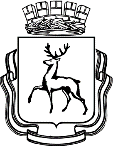 АДМИНИСТРАЦИЯ ГОРОДА НИЖНЕГО НОВГОРОДАДепартамент развития предпринимательства П Р И К А ЗВ соответствии с положениями постановления администрации города Нижнего Новгорода от 23.04.2020 № 1364 «О мерах по реализации Указа Губернатора Нижегородской области от 07.04.2020 года № 53 «О мерах поддержки организаций и лиц, пострадавших от распространения новой коронавирусной инфекции (COVID-19)» (далее – Постановление №1364) в связи с выявленными техническими ошибками.ПРИКАЗЫВАЮ:Внести изменения в п.16 приложения №1 к приказу №115 от 27.11.2020 об утверждении сводного реестра получателей финансовой помощи (субсидий) юридическим лицам и индивидуальным предпринимателям города Нижнего Новгорода, пострадавшим от распространения новой коронавирусной инфекции (COVID-19), в целях возмещения затрат на оплату труда работникам в период действия режима повышенной готовности, в части изменения наименования организации с «ООО "Амиго-тур НН"» на «ООО Туристическая фирма "Амиго-тур НН"» в связи с технической ошибкой, допущенной в протоколе заседания городской комиссии по оказанию мер поддержки Нижегородского района №111/01-11/2020-05 от 24.11.2020.Внести изменения в п.18 приложения №1 к приказу №116 от 27.11.2020 об утверждении сводного реестра получателей финансовой помощи (субсидий) юридическим лицам и индивидуальным предпринимателям города Нижнего Новгорода, пострадавшим от распространения новой коронавирусной инфекции (COVID-19), в целях возмещения затрат на оплату коммунальных услуг в период действия режима повышенной готовности, в части изменения наименования организации с «ООО "Амиго-тур НН"» на «ООО Туристическая фирма "Амиго-тур НН"» в связи с технической ошибкой, допущенной в протоколе заседания городской комиссии по оказанию мер поддержки Нижегородского района №111/01-11/2020-05 от 24.11.2020.Контроль оставляю за собой.Директор департамента 		     		                      	                             А.В. СимагинПриложение № 1к Приказу «О внесении изменений в Приказы об утверждении сводных реестров получателей субсидий»Утверждено:Директор департамента развития предпринимательства____________________________(подпись)«____»______________2021года№О внесении изменений в Приказы об утверждении сводных реестров получателей субсидий №п.п.Район№ ПриказаДата комиссииНаименование организации, ФИО индивидуального предпринимателяИНН/КППОбъём субсидий (руб.)Период предоставления субсидий16Нижегородский11524.11.2020ООО Туристическая фирма "Амиго-тур НН"5260126036/526001001143999,85с 01.08.2020 по 31.10.202018Нижегородский11624.11.2020ООО Туристическая фирма "Амиго-тур НН"5260126036/5260010014328,52с 01.08.2020 по 31.10.2020